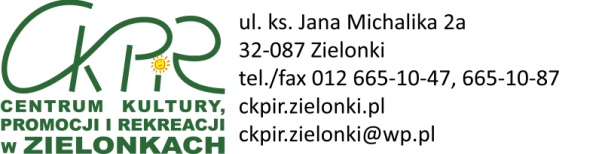 REGULAMIN ZAJĘĆ PODCZAS FERIIW HALI SPORTOWEJ W ZIELONKACHW DNIACH 27.01.2020 – 07.02.20201. Organizatorem zajęć podczas Ferii w hali sportowej w Zielonkach jest Centrum Kultury, Promocji i Rekreacji w Zielonkach.  Zajęcia odbywają się w hali sportowej w Zielonkach a także w miejscach przewidzianych    w planie zajęć (wycieczki jednodniowe).  2. W zajęciach mogą wziąć udział dzieci w wieku od 6 do 15 lat chyba, że Dyrektor CKPiR zdecyduje inaczej. Warunkiem uczestnictwa w zajęciach jest wypełnienie karty kwalifikacyjnej. Udział w zajęciach jest płatny                   10 zł oraz koszt wycieczek jednodniowych, który  jest określony w planie zajęć.3. Zajęcia trwają od 27.01.2020 do 07.02.2020 tylko w dni powszednie. CKPiR w Zielonkach zapewnia w tych dniach opiekę nad dziećmi w godzinach 9:00 – 13:00. 4. Zajęcia odbywają się pod stałym nadzorem wychowawców według planu. Zmiany mogą dotyczyć  wycieczek.5. CKPiR w Zielonkach nie odpowiada za rzeczy zagubione przez uczestników podczas zajęć oraz za zniszczenia rzeczy należących do dzieci, a dokonanych przez innych uczestników. Zachęcamy, aby nie przynosić na zajęcia cennych przedmiotów, np. telefonów komórkowych, odtwarzaczy muzyki, tabletów itp. 8. Uczestnik zajęć zobowiązany jest brać udział we wszystkich zorganizowanych zajęciach oraz stosować się do poleceń wychowawców. Dzieci mają zakaz opuszczania budynku hali sportowej w Zielonkach bez wiedzy opiekuna. 9. W razie niesubordynacji uczestnika zajęć: nie stosowanie się do poleceń opiekunów, wulgarne zachowanie itp. zostanie on skreślony z listy uczestników zajęć, po wcześniejszej rozmowie z opiekunami, bez zwrotu kosztów. 10. W przypadku wyrządzenia szkód materialnych przez uczestnika zajęć jego rodzice/opiekunowie prawni mogą zostać obciążeni kosztami naprawy wyrządzonej szkody. 11. Niniejszy Regulamin ma zastosowanie do wszystkich uczestników zajęć, których Rodzice / Opiekunowie Prawni wyrażą zgodę na uczestnictwo, poprzez wypełnienie i dostarczenie do Organizatora Karty zgłoszenia oraz podpisanie niniejszego regulaminu.12. Udział w zajęciach jest równoznaczny z wyrażeniem zgody na przetwarzanie danych osobowych i upowszechnianie wizerunku dziecka na zdjęciach i materiałach audiowizualnych w celach organizacji, promocji i dokumentacji wydarzeń na podstawie przepisów o ochronie danych osobowych zgodnie z klauzulą informacyjną  stanowiący załącznik nr 1 do niniejszego regulaminu.13. Kartę zgłoszenia uczestnika można dostarczyć w pierwszym dniu przyjścia dziecka na zajęcia.14. Dyrektor CKPiR zastrzega sobie prawo do zmiany niniejszego regulaminu o czym niezwłocznie zostaną poinformowani rodzice/opiekunowie dzieci uczestniczących w zajęciach.